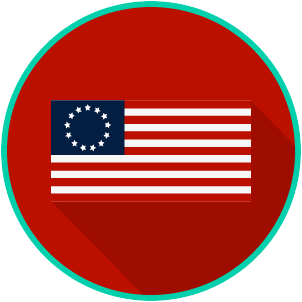 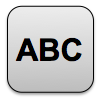 Declaration of Independence Write about your understanding of the ideas and complaints set forth in the Declaration of Independence by explaining the connections between and among each of the terms in the concept circle. How do the terms in the concept circle fit together?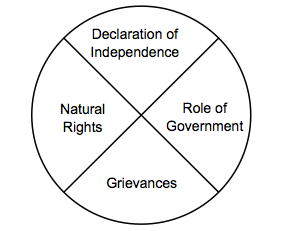 